Application Process Flow: From Education Faculty to Health Sciences Faculty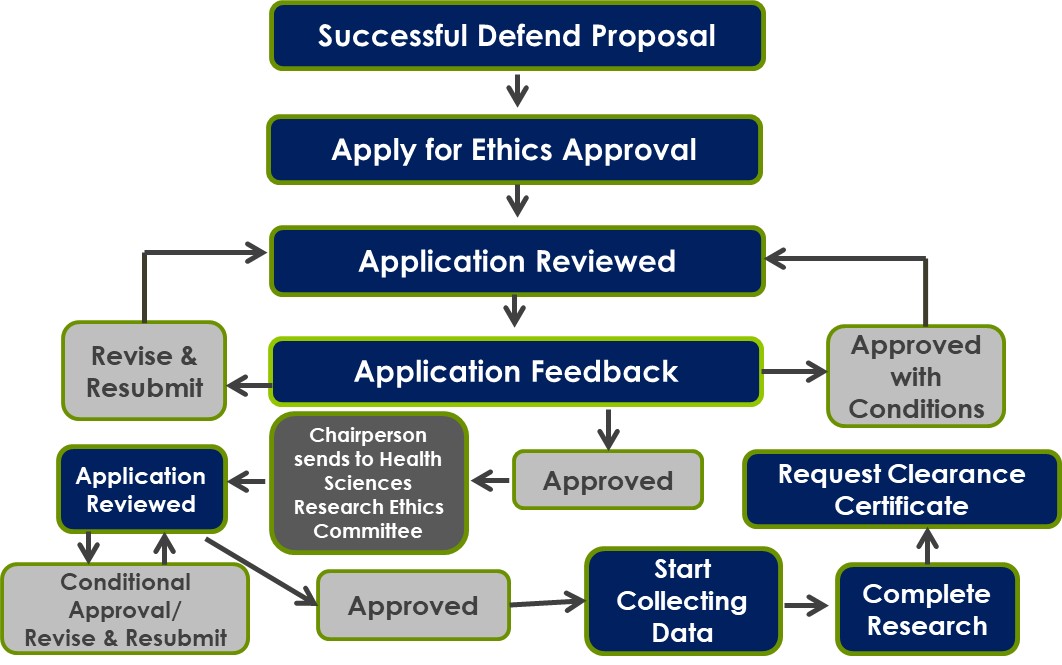 